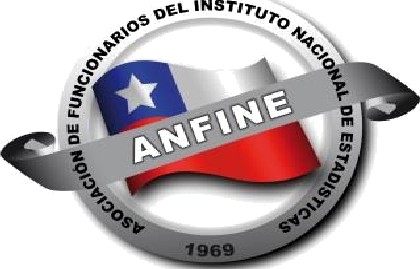 SR.  PRESIDENTE ANFINE:ASOCIACIÓN NACIONAL DE FUNCIONARIOS DELINSTITUTO NACIONALDEESTADÍSTICASRAF N° 93010029SOLICITUD DE DESAFILIACIÓN ANFINEVengo en solicitar se me desafilie como socio/as de la Asociación Nacional de Funcionarios/as del INE (ANFINE).__________________________________
FIRMAPaseo Bulnes 418, Piso 8, Santiago Centro CASILLA N° 7597 - Correo 3FONO 02 2892 4805http://www.anfine.clE-mail : anfine@ine.cl FECHA SOLICITUDDATOS PERSONALES (Socio/a):DATOS PERSONALES (Socio/a):NOMBRE COMPLETORUTUNIDADEDIFICIOCALIDAD JURÍDICAGRADOE-MAILTELEFONO MOVILRAZONES QUE MOTIVAN LA RENUNCIA:RAZONES QUE MOTIVAN LA RENUNCIA:Escriba las razones que le llevaron a tomar esta decisión